Требуется написать парсер, который будет собирать данные с сайта bagalier.comОбработка должна быть создана на управляемых формах. Платформа 8.3.9.1850, или выше. Без написания под конкретную конфигурацию (допускается использование типовых процедур БСП).Конечная цель – при завершении работы получить две заполненные таблицы значений (выводить таблицы на форму не обязательно):Таблица с данными товараТаблица с изображениями товара (изображения должны помещаться в соответствующие поля в виде двоичных данных)Обработка должна работать в 3 этапа:Получаем список категорий в виде дерева значений (при открытии формы, или по отдельной кнопке – не важно).Отмечаем те, которые требуется загрузить.Получаем данные, заполняем таблицы.Следует учесть, что наименования категорий не уникальны, т.е. подкатегории с одним наименованием могут встречаться и в других категориях, поэтому следует предусмотреть дополнительный идентификатор.Поля таблицы с данными товара:Корневая категория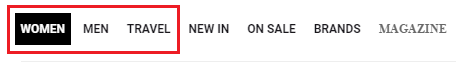 Головная категория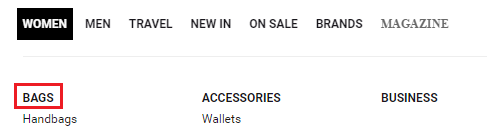 Категория (если категорий, куда включен товар несколько, то строки дублируются)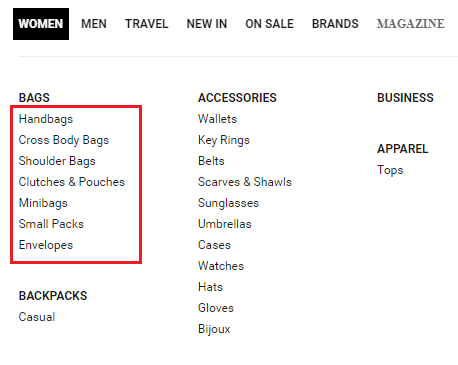 Торговая марка (брэнд)Наименование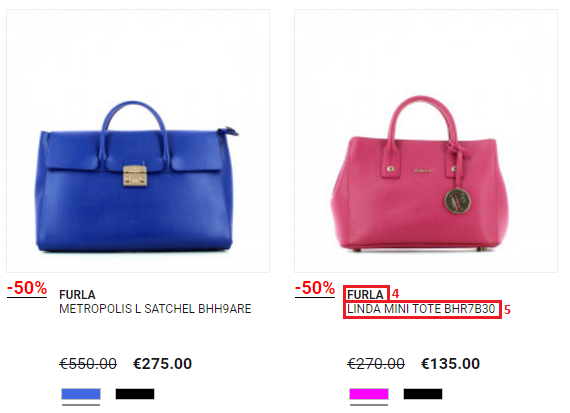 АртикулАртикул производителя (закладка «Details», строка, содержащая «Sku Brand:»), если присутствуетНачальная цена (без скидки)Скидка, в процентах как на сайте, если скидки нет, тогда 0Текущая цена (с учетом скидки), если скидки нет, тогда Начальная ценаЦвет (если расцветок несколько, то строки дублируются)Размер (закладка «Details», строка, содержащая «Measure (cm):»), если присутствует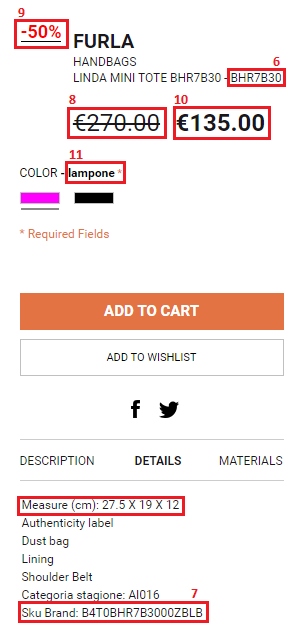 Материал (закладка «Materials», строка, содержащая «Composition:»), если присутствует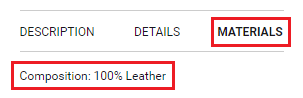 Описание (закладка «Description»), если присутствует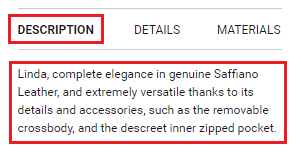 Ссылка на товарУникальный идентификатор товара для дальнейшей связи с таблицей изображений (задается программно, можно = Новый УникальныйИдентификатор, или на выбор разработчика)Поля таблицы с изображениями:Уникальный идентификатор товара для дальнейшей связи с таблицей данных товара (соответствует идентификатору строки товара первой таблицы)ПроизводительАртикулАртикул производителяЦветБольшое изображение (эффект «лупа»)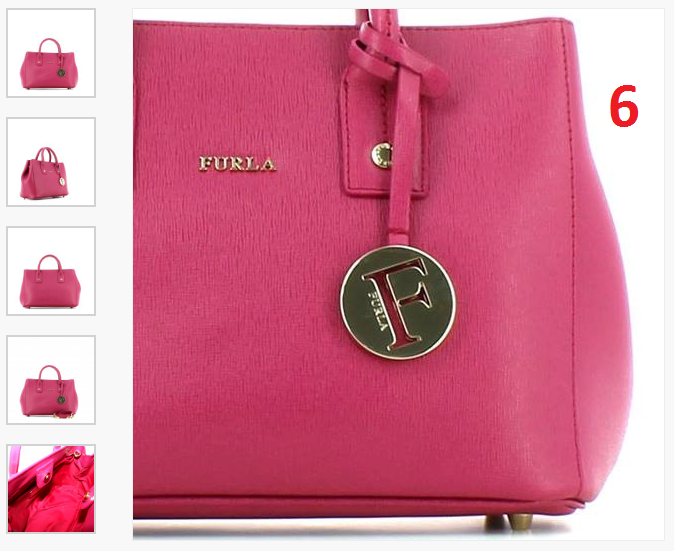 Среднее изображение (стандартное на экране)Малое изображение (иконка слева)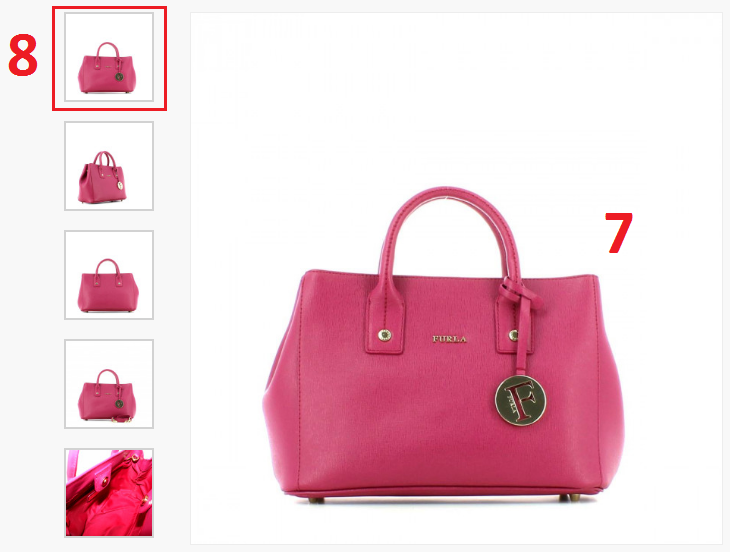 